o brasil de todos nós – 2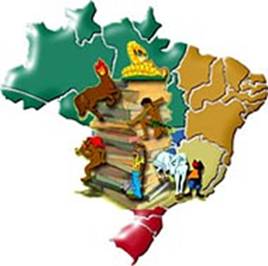 BANDEIRINHAS, BALÕES E FOGUEIRAS: É A FESTA JUNINA NA ARTE!O CARNAVAL E A FESTA JUNINA SÃO AS DUAS MAIS IMPORTANTES FESTAS POPULARES DA CULTURA BRASILEIRA. E, POR CONTA DISSO, TAMBÉM SÃO AS REPRESENTAÇÕES FESTIVAS MAIS RECORRENTES NAS PRODUÇÕES DOS ARTISTAS BRASILEIROS.	OBSERVE A PINTURA. 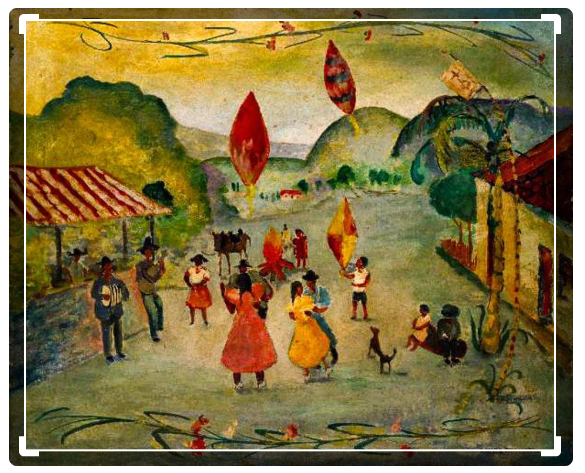 “Festa de São João com guirlanda”, de Anita Malfatti. Déc. 40,ost, 50 X 61cmANITA MALFATTI (1889-1964), UM DOS GRANDES NOMES DO MOVIMENTO MODERNISTA BRASILEIRO,  NUNCA FOI UMA ARTISTA PRESA ÀS TÉCNICAS QUE APRENDERA AO LONGO DA SUA VIDA, E NEM SE RENDEU À BUSCA DE INOVAÇÃO A TODO CUSTO. SUA OBRA REPRESENTA A BUSCA DE UMA PINTURA LIVRE, DE ACORDO COM SEUS CONCEITOS DE LIBERDADE. A PARTIR DE 1940 A ARTISTA PINTOU CENAS POPULARES, SENDO AS FESTAS JUNINAS UM DOS TEMAS DE SUA PREDILEÇÃO.UTILIZE A PALETA DE CORES PARA APRESENTAR AS CORES PRESENTES NA OBRA DE ANITA MALFATTI. 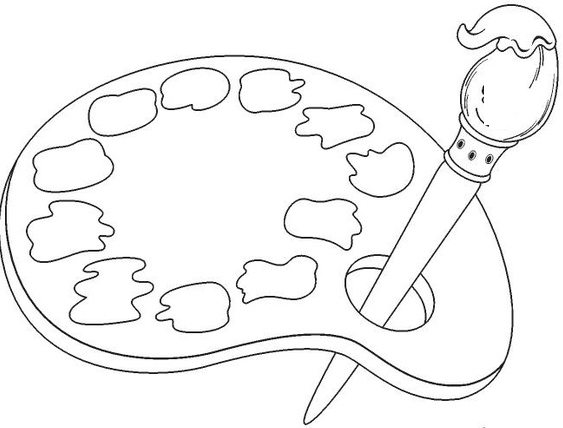 QUAIS SÃO OS ELEMENTOS QUE VOCÊ IDENTIFICA NA OBRA? ____________________________________________________________________________________________________________________________________________________________________________________________________________________________________________________________________________________________________________________________________________________FAÇA UMA LISTA DAS AÇÕES OBSERVADAS NA OBRA. ____________________________________________________________________________________________________________________________________________________________________________________________________________________________________________________________________________________________________________________________________________________DESCREVA O AMBIENTE APRESENTADO NA PINTURA. _________________________________________________________________________________________________________________________________________________________________________________________________________________________________________________________________________________________________________________________________________________________